桃園市政府勞動檢查處編制外人員應徵報名表     報名人簽章：                    填表日期：    年    月    日※身分證正反面影本及機車駕駛執照影本請黏貼於後具結書   本人     　  因報考桃園市政府勞動檢查處職缺招考，提出以下聲明：因參與本次報名提供予貴處之身分證件、照片及其他學歷、經歷、證照等證明文件以影本提出者均與正本相符無訛，且無被撤銷情事。     本人提出以上聲明，如有虛偽情事，本人願接受撤銷錄取及任用資格處分，並繳回因錄取獲致之不當得利。如所提供文書有偽造情事，願承擔刑事上責任。另若造成桃園市政府勞動檢查處受有損害，須負損害賠償責任。立書人親筆簽名：___________________立書日期:   年   月  日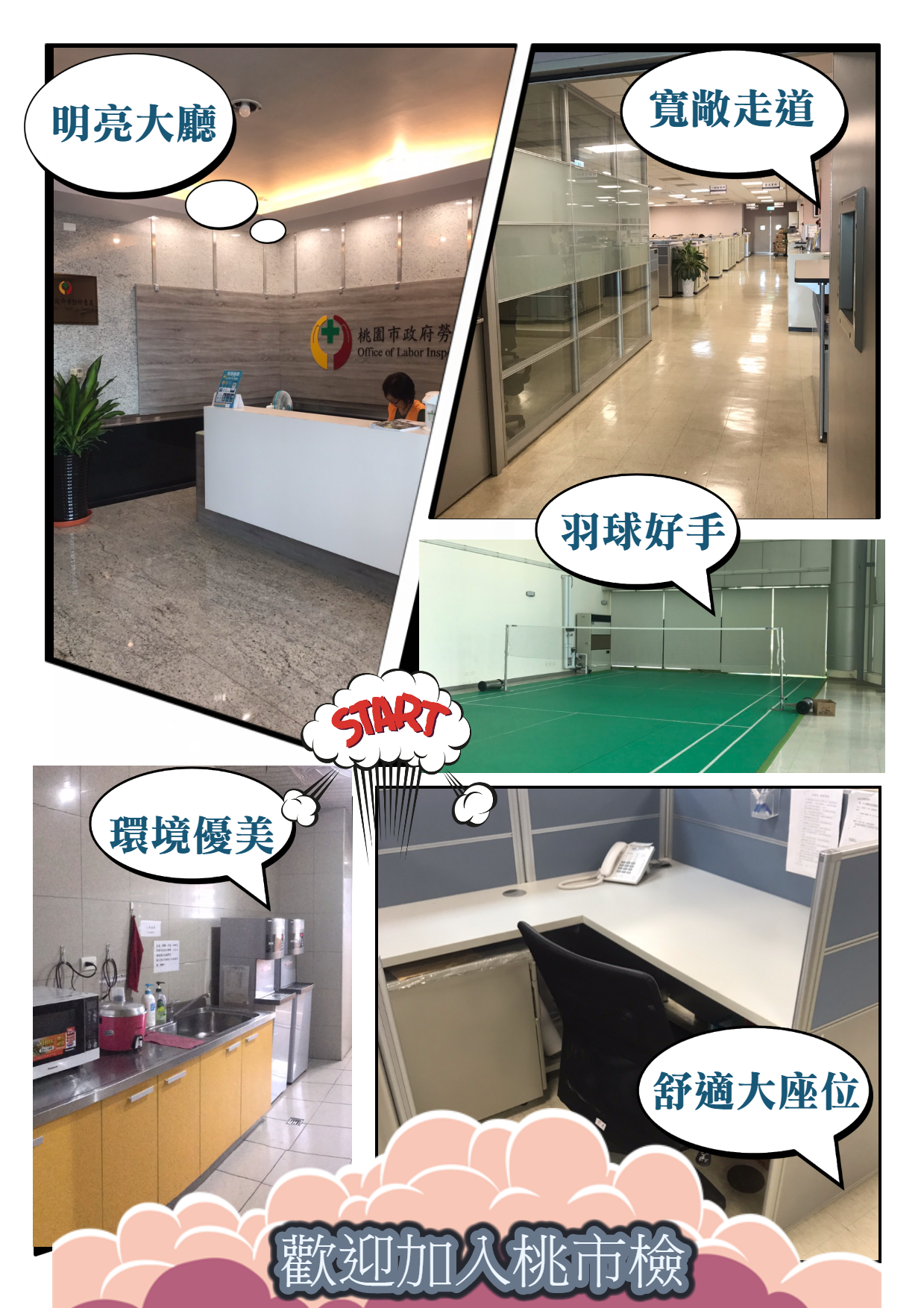 應徵職務應徵職務應徵職務（請貼最近三個月內照片）（請貼最近三個月內照片）姓名姓名姓名性別（請貼最近三個月內照片）（請貼最近三個月內照片）身分證字號身分證字號身分證字號出生日期   年   月    日（請貼最近三個月內照片）（請貼最近三個月內照片）E-mailE-mailE-mail（請貼最近三個月內照片）（請貼最近三個月內照片）手機號碼手機號碼手機號碼住宅電話住宅電話（請貼最近三個月內照片）（請貼最近三個月內照片）通訊地址通訊地址通訊地址戶籍地址戶籍地址戶籍地址學歷最 高最 高起迄年月:起迄年月:起迄年月:起迄年月:起迄年月:起迄年月:起迄年月:起迄年月:學歷次 高次 高                                         起迄年月:                                         起迄年月:                                         起迄年月:                                         起迄年月:                                         起迄年月:                                         起迄年月:                                         起迄年月:                                         起迄年月:經歷經歷服務單位服務單位服務單位職稱職稱主要工作內容主要工作內容起迄年月起迄年月經歷經歷自    年    月 至    年    月自    年    月 至    年    月經歷經歷自    年    月 至    年    月自    年    月 至    年    月證照證照證照名稱證照名稱證照名稱等級等級認證機關認證機關證照字號證照字號證照證照證照證照相關訓練相關訓練訓練名稱訓練名稱訓練名稱訓練單位訓練單位訓練內容訓練內容起迄時間起迄時間相關訓練相關訓練自    年    月 至    年    月自    年    月 至    年    月相關訓練相關訓練自    年    月 至    年    月自    年    月 至    年    月繳驗資料及 證 件繳驗資料及 證 件繳驗資料及 證 件繳驗資料及 證 件□1.報名表、簡要自述            　　　　□2 畢業證書影本/學分證明        　□3.身分證影本　              □4.汽車或機車駕照影本               □5.工作經歷證明(請勿檢附勞保年資證明)     □6.具結書         　　　　　　 □1.報名表、簡要自述            　　　　□2 畢業證書影本/學分證明        　□3.身分證影本　              □4.汽車或機車駕照影本               □5.工作經歷證明(請勿檢附勞保年資證明)     □6.具結書         　　　　　　 □1.報名表、簡要自述            　　　　□2 畢業證書影本/學分證明        　□3.身分證影本　              □4.汽車或機車駕照影本               □5.工作經歷證明(請勿檢附勞保年資證明)     □6.具結書         　　　　　　 □1.報名表、簡要自述            　　　　□2 畢業證書影本/學分證明        　□3.身分證影本　              □4.汽車或機車駕照影本               □5.工作經歷證明(請勿檢附勞保年資證明)     □6.具結書         　　　　　　 □1.報名表、簡要自述            　　　　□2 畢業證書影本/學分證明        　□3.身分證影本　              □4.汽車或機車駕照影本               □5.工作經歷證明(請勿檢附勞保年資證明)     □6.具結書         　　　　　　 □1.報名表、簡要自述            　　　　□2 畢業證書影本/學分證明        　□3.身分證影本　              □4.汽車或機車駕照影本               □5.工作經歷證明(請勿檢附勞保年資證明)     □6.具結書         　　　　　　 身分證正面影本黏貼處身分證反面影本黏貼處駕駛執照證件正面影本黏貼處駕駛執照證件反面影本黏貼處機車機車汽車汽車簡                 要                 自                 述